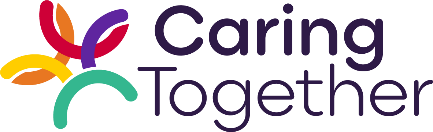 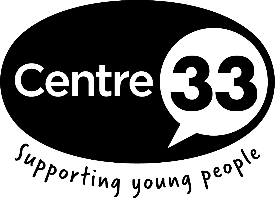 Dear head teacher name,My name is insert your name and I am the parent of a young carer in year school year at your school.I know first-hand how difficult things can be at times for young carers, dealing with things that many of their friends never have to worry about, and I know how important it is that there is someone for young carers to talk to and that there is help when they need it.This is why I am writing to see if name of school would be willing to support the Young Carers’ Challenge. The Young Carers’ Challenge is one being run by Caring Together and Centre 33 to try and ensure that by the end of this school year, as many schools as possible in Cambridgeshire and Peterborough will have:Attended Centre 33 training sessions to understand more about the young carers champion role.A view to their school having a champion in place.This involves having a young carers policy / agreement in place so that every young carer knows what support is available to them in school.I think this would help ensure that all young carers can achieve the best possible education and that their responsibilities at home don’t prevent them from achieving at school.If you have a young carers champion in your school but have not yet let Centre 33 know who it is, please email youngcarers@centre33.org.uk. You can also use that email address if you would like to speak to someone about this. You can find out more at www.caringtogether.org/youngcarerchallengeI really hope that this is something which name of school will be able to support.Kind regards,Your name